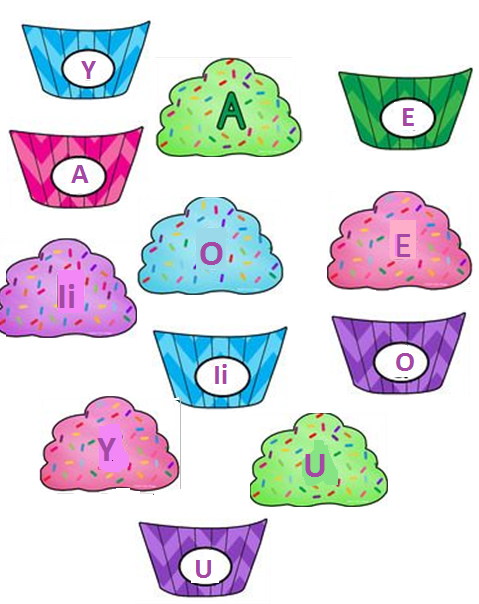 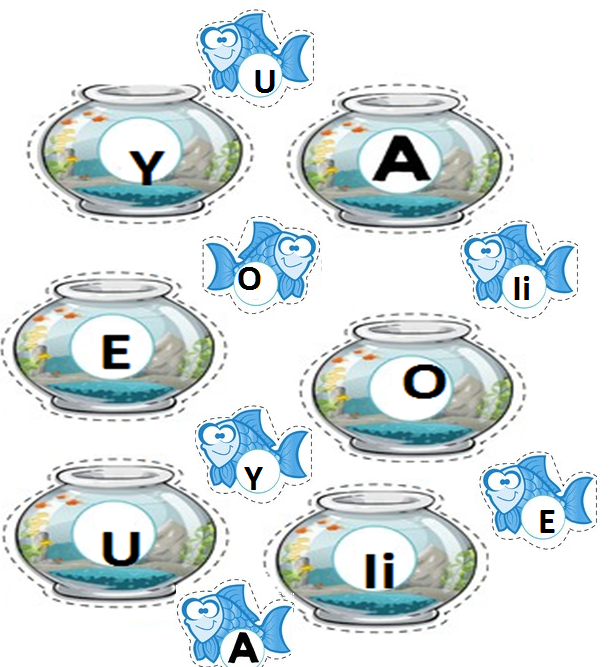 Połącz liniami lody  z odpowiednim kubeczkiem.                                                              Dopasuj   rybkę z akwarium.                                              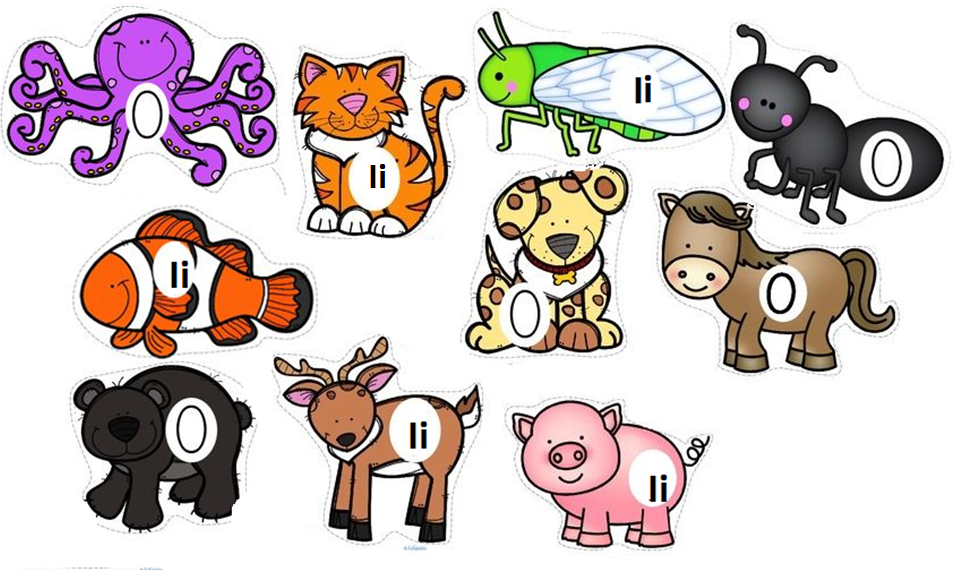 Pokoloruj      O    na żółto  ( jak słońce) ,     Ii   na zielono ( jak liście). 